RICHIESTA CERTIFICATO - ALUNNIAl Dirigente Scolastico I.C1 BOMPORTO BASTIGLIAIl sottoscritto/a  	genitore dell’alunno/a  	nato/a a 	il 	, iscritto/a nell’anno scolastico 	/ 	alla classe 	sez. 	della scuola 	di questo IstitutoC H I E D Eil rilascio di:CERTIFICATO DI  ISCRIZIONE  E  FREQUENZA  - ANNO SCOLASTICO 	/  	CERTIFICATO DI DIPLOMA - ANNO SCOLASTICO 	/  	ALTRO (specificare il tipo di richiesta)  	ai fini  	allega marca da bollo di € 16,00Dichiara che è a conoscenza che il certificato richiesto non può essere prodotto agli organi della pubblica amministrazione o ai privati gestori di pubblici serviziC H I E D EIl rilascio del certificato in esenzione dall’imposta di bollo solo per gli usi espressamente previsti dalDPR 26/10/1972 n. 642Esente dall’imposta di bollo ai sensi dell’art.  	(indicare con precisione una delle esenzioni di legge indicate sul retro) Se non si cita la norma in base alla quale il certificato richiesto va esente dal bollo, l’Amministrazione non può aderire a tale richiesta senza incorrere nelle sanzioni previste.Dichiara inoltre di essere a conoscenza che l’eventuale utilizzo della certificazione richiesta in esenzione da bollo per usi per i quali è viceversa prescritto l’assolvimento dell’imposta, comporta responsabilità patrimoniale e amministrativa consistente nel pagamento dell’imposta e delle relative sanzioni previste dalla legge.Dichiara altresì di essere a conoscenza che, ai sensi dell’art. 76 D.P.R 28.12.2000 n.445, le dichiarazioni mendaci, la falsità negli atti e l’uso di atti falsi sono puniti ai sensi del codice penale e delle leggi speciali in materia.Bomporto, 	/ 	/  	Il richiedenteRICHIESTA CERTIFICATO - ALUNNIIndicazioni relative all’assolvimento del bollo ed alle esenzioniIMPOSTA DI BOLLOSi ricorda che, ai sensi del DPR 26/10/1972 n. 642 i certificati sono soggetti all’imposto di bollo fin dall’origine: pertanto l’Ente che li emette deve redigerli su carta bollata di € 16,00.ESENZIONE DALL’IMPOSTA DI BOLLOI certificati possono essere rilasciati in esenzione dall’imposta di bollo solo per gli usi espressamente previsti dalla legge (tabella B del DPR 642/1972), nonché dalle specifiche leggi speciali. L’esenzione da bollo è specificata, mai generica. Pertanto nel richiedere qualsiasi certificato anagrafico, se si ritiene di aver diritto all’esenzione, si deve obbligatoriamente indicare l’uso e la norma di legge, che dovranno essere riportate sul certificato. Si specifica che l’acquisizione di tale notizia, poiché conseguente all’adempimento di un obbligo di legge, quello fiscale, rientra tra i fini istituzionali e pertanto non costituisce violazione della privacy.RESPONSABILITA’ PER OMESSO PAGAMENTO DELL’IMPOSTA DI BOLLOAi sensi dell’art. 25 del DPR 642/1972 chi non corrisponde, in tutto o in parte, l’imposta di bollo dovuta sin dall’origine è soggetto, oltre al pagamento del tributo, ad una sanzione amministrativa dal cento al cinquecento per cento dell’imposta.Elenco degli usi più comuni per i quali è prevista l’esenzione dal bolloLa presente tabella ha carattere meramente informativo e non ha presunzioni di completezza.Il richiedente potrà pertanto indicare eventuali ulteriori riferimenti normativi che gli consentano di ottenere comunque l’esenzione dall’imposta di bollo.Il fatto che altre Scuole non applichino l’imposta di bollo ai certificati non è rilevante ai fini dell’esenzione.MIUR – ISTITUTO COMPRENSIVO “LUCIANO PAVAROTTI”di BOMPORTO BASTIGLIA (MO)Via G. Verdi, 10 –  41030 BOMPORTOTel. 059/909233  Fax 059/818198 – CF 94185950360moic85000n@istruzione.it  -   moic85000n@pec.istruzione.it  sito web: www.icbomportobastiglia.edu.itUSORIFERIMENTONORMATIVOIMPOSTA DIBOLLOCertificati rilasciati nell'interesse dei non abbienti per ottenere sussidi.DPR 642/72Tab. B art. 8ESENTECertificati richiesti da società sportive su disposizione delle relative federazioni e di enti ed associazioni di promozione sportiva di appar-tenenza.DPR 642/72Tab. B art. 8bisESENTECertificati occorrenti per la liquidazione e il pagamento di pensioni,indennità di liquidazione, assegni familiari.DPR 642/72Tab. B art. 9ESENTECertificati rilasciati per l'iscrizione, la frequenza e gli esami nella scuola dell'infanzia, scuola materna e scuola dell'obbligo, per l'ot-tenimento di borse di studio e la riduzione delle tasse scolastiche.DPR 642/72Tab. B art. 11ESENTECertificati da produrre per il rilascio di abbonamenti del trasporto dipersone (ferrovie, autobus, ecc.).DPR 642/72Tab. B art. 24ESENTECertificati rilasciati nell'ambito di pratiche per l'adozione e l'affida-mento di minori.Legge 184/83art. 82ESENTECertificati rilasciati per pratiche di scioglimento o cessazione degli ef-fetti civili del matrimonio (divorzio).Legge 74/87art. 19ESENTECertificati rilasciati per pratiche di separazione coniugale.Sentenza CorteCost. 154/99ESENTECertificati rilasciati per l'iscrizione, la frequenza e gli esami nellascuola secondaria.Legge 405/90art. 7ESENTECertificati rilasciati per ottenere il rilascio o il rinnovo della carta disoggiorno per cittadini comunitari.DPR 54/2002art. 5 comma7ESENTE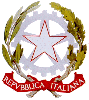 